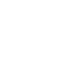 НОВООДЕСЬКА МІСЬКА РАДАМИКОЛАЇВСЬКОЇ ОБЛАСТІ  ВИКОНАВЧИЙ КОМІТЕТР І Ш Е Н Н Я      10 листопада 2021                      м. Нова Одеса                                 №  203Про затвердження Актів по визначенню збитків, заподіяних  власникам земель та землекористувачамКеруючись статтею 33 Закону України «Про місцеве самоврядування в Україні», Земельним кодексом України, постановою Кабінету Міністрів України від 19.04.1993 № 284, розглянувши протокол роботи комісії по визначенню збитків, заподіяних  власникам земель та землекористувачам від 09.07.2021 №5, виконавчий комітет міської ради  ВИРІШИВ:1. Затвердити акти по визначенню розміру збитків, заподіяних власникам землі та землекористувачам :1.1  акт по визначенню розміру збитків, заподіяних внаслідок використання земельної ділянки площею 496,5 кв. м. по вул. Центральній,4 у м. Нова Одеса        гр. Ларіним Вадимом Валерійовичем без правоустановчих документів, згідно якого розмір нарахованих збитків за 2018 -2020 рр. становить 51775,62 грн.;1.2  акт  по визначенню розміру збитків, заподіяних внаслідок використання земельної ділянки площею 856,2 кв. м.  по вул. Центральній, 204 у м. Нова Одеса гр. Цимбалом Сергієм Юрійовичем без правоустановчих документів, згідно якого розмір нарахованих збитків за 2018 - 2020 р.р. становить 55323,09 грн.2.  Зобов'язати  громадян Ларіна В.В. та Цимбала С.Ю. відшкодувати визначені збитки до міського бюджету в місячний термін з дня прийняття даного рішення.3.  Доручити юридичному відділу (Довгань), у  разі невиконання боржниками зобов'язань щодо відшкодування збитків у встановлений даним рішенням термін, підготувати позов до суду щодо примусового відшкодування збитків.4. Визнати таким, що втратило чинність рішення виконавчого комітету від 17 серпня 2021 року № 120.  5. Контроль за виконанням даного рішення покласти на заступника міського голови Злу С.Л.Міський голова                  			                  Олександр ПОЛЯКОВ